Oświadczenia i zgody rodzica lub opiekuna prawnegoOświadczenie na udział w przedstawieniu w Teatrze ATM (Bielany Wr. ul. Dwa Światy 1)Oświadczam, że wyrażam zgodę na udział mojej(go) córki/ syna................................................................................      w przedstawieniu, które odbywa się w Teatrze ATM (ul. Dwa Światy 1). Spektakl w Teatrze odbywa się o godzinie 14.00 w dniu 18.11.2023 r. Zbiórka godz. 13.45 koło głównego wejścia do teatru (na zewnątrz).OPIEKUNOWIE: Dorota Fąfara i Aneta Siadaczka  Tel. kontaktowy  rodziców ...............................................................       e-mail................................................................  Oświadczam, że dziecko w miejscu docelowym (Teatr ATM) odbierane będzie przez wskazaną przeze mnie, upoważnioną osobę pełnoletnią.……………………………				………………………………………………………..	               (miejscowość, data)     				                 (czytelny podpis rodziców/opiekunów prawnych)*Transport we własnym zakresieOŚWIADCZENIE ( na wyjazd)Ja niżej podpisany……………………………………………………………………………………………..                              (imię, nazwisko rodzica/opiekuna prawnego) upoważniam do odebrania mojego dziecka………………………………po wycieczce dnia…………………… wyłącznie  przez niżej wymienione osoby  (proszę podać serie i numery dowodów osobistych i stopień pokrewieństwa)…………………………………………………………………………………………………..…………………………………………………………………………………………………..………………………………………………………………………………………………….. Informuję, iż ponoszę pełną odpowiedzialność za powrót dziecka do domu z w/w osobami…………………………..                                                    ……………………………………………..   (miejscowość, data )                                           (czytelny podpis rodziców/opiekunów prawnych)Klauzula informacyjna wycieczkiInformujemy, że Pani/Pana dane osobowe są przetwarzane przez administratora danych osobowych, którym jest Kobierzycki Ośrodek Kultury z siedzibą w Kobierzycach (55-040) przy ulicy Ludowej 7.Podanie danych jest dobrowolne, jednak niezbędne do umożliwienia uczestnictwa w wycieczce organizowanej przez Ośrodek.Przetwarzanie danych jest niezbędne do wykonania umowy, której Państwo jesteście stroną i będą przetwarzane w celu przeprowadzenia zapisów i organizacji wycieczek przez Kobierzycki Ośrodek Kultury, w tym zapewnienie opieki dla uczestnika, organizacja transportu i organizacja odbioru dziecka. Zakres danych przetwarzanych przez Ośrodek obejmuje: Dane do zapisów na zajęcia - imię, nazwisko, data urodzenia, adres zamieszkania lub pobytu, rodzaj zajęć, rok szkolny, PESEL,Dane rodzica lub opiekuna prawnego ( imię, nazwisko, telefon, e-mail,)Sposób odbioru dziecka, Informacja o braku przeciwskazań zdrowotnych, informacje o stanie zdrowia istotne dla opieki nad dzieckiem.Dane do odbioru dziecka - dane osoby upoważnionej do odbioru dziecka ( imię, nazwisko, seria i numer dowodu osobistego lub innego dokumentu tożsamości, stopień pokrewieństwa, telefon, e-mail),Dane do umowy - imię, nazwisko, PESEL, imię, nazwisko rodzica lub opiekuna prawnego, numer i data podpisania umowy, ksero karty dużej rodziny.Dane wrażliwe będą przetwarzane na podstawie pisemnej zgody.Pozostałe dane osobowe będą przetwarzane na podstawie art. 6 ust. 1 lit. b RODO (w celu wykonania umowy, której stroną jest osoba, której dane dotyczą, lub do podjęcia działań na żądanie osoby, której dane dotyczą, przed zawarciem umowy), art. 6 ust. 1 lit. c RODO (w celu wypełnienia obowiązku prawnego ciążącego na administratorze) oraz art. 6 ust. 1 lit. d RODO (w celu przetwarzania danych niezbędnych do ochrony żywotnych interesów osoby, której dane dotyczą, lub innej osoby fizycznej).Dane będą przechowywane przez okres 6 lat po zakończeniu roku w którym zorganizowano wycieczkę, z uwzględnieniem przepisów prawa i okresu niezbędnego do dochodzenia praw Ośrodka. Okres ten może zostać wydłużony o czas niezbędny do zorganizowania trwałego usunięcia danych.Państwa dane osobowe nie będą udostępniane podmiotom innym, niż upoważnione na podstawie przepisów prawa. Ośrodek nie przekazuje Państwa danych osobowych do organizacji międzynarodowej lub państwa trzeciego. Dane nie będą użyte do automatycznego profilowania osób, których dane dotyczą.Równocześnie informujemy, że mają Państwo prawo do kontroli treści swoich danych osobowych przetwarzanych przez Ośrodek oraz prawo do ich sprostowania i aktualizacji. Przysługuje Państwu prawo do żądania usunięcia danych w szczególności w przypadku, gdyby dane nie były już niezbędne do realizacji określonego celu, gdyby były przetwarzane do innych celów lub niezgodnie z prawem. Przysługuje Państwu prawo do wniesienia sprzeciwu lub ograniczenia przetwarzania wobec przetwarzania danych do realizacji celów wynikających z prawnie uzasadnionych interesów administratora danych. Przysługuje Państwu prawo do przenoszenia danych do innego administratora danych oraz prawo do wniesienia skargi do organu nadzorczego. W przypadku przetwarzania na podstawie zgody, przysługuje Państwu prawo do jej wycofania.W przypadku pytań prosimy o kontakt z Inspektorem Ochrony Danych: ochronadanych@kultura-kobierzyce.pl, adres do korespondencji: Kobierzycki Ośrodek Kultury, ul. Ludowa 7, 55-040 Kobierzyce z dopiskiem Inspektor Ochrony Danych. Wyrażam zgodę na przetwarzanie danych dotyczących zdrowia …………………….(imię i nazwisko dziecka) w celu zapewnienia odpowiedniej opieki podczas wyjazdu, który odbędzie się…………………………………………………………………………………….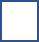 …………………………………………………………….Data i podpis rodzica bądź opiekuna prawnegoKONTRAKT WYJAZDU, WYCIECZKI:Zachowanie człowieka w miejscach publicznych daje świadectwo o jego kulturze, może mieć również wpływ na bezpieczeństwo wielu osób. Dlatego każdy uczestnik wyjazdu wycieczki zobowiązany jest: Zachowywać się w sposób zdyscyplinowany i kulturalny. Stosować się do poleceń, zakazów i nakazów wydawanych przez opiekunów lub przewodników. Nie oddalać się od grupy bez wyraźnego zezwolenia opiekuna. Przestrzegać przepisów ruchu drogowego i zachowywać ostrożność na ulicach i w innych miejscach, w których może grozić jakiekolwiek niebezpieczeństwo. Kulturalnie odnosić się do opiekunów, kolegów i innych osób. Traktować z należytym respektem obiekty zabytkowe i eksponaty muzealne. Nie śmiecić, nie niszczyć zieleni, nie płoszyć zwierząt. W miejscach noclegowych postępować zgodnie z obowiązującym tam regulaminem. Przestrzegać godzin ciszy nocnej. Dbać o czystość, ład i porządek w miejscach, w których się przebywa.Bezwzględnie przestrzegać zakazu palenia  papierosów, picia alkoholu, zażywania narkotyków oraz innych środków odurzających. Wszyscy uczestnicy zobowiązani są do natychmiastowego informowania kierownika wycieczki lub opiekuna o swoich kłopotach zdrowotnych oraz innych poważnych problemach związanych z realizacją programu wyjazdu.Wobec uczestników, którzy nie przestrzegają regulaminu i zasad przepisów bezpieczeństwa, będą wyciągnięte konsekwencje zgodnie z obowiązującymi przepisami prawa.W przypadku naruszenia przez uczestnika wyjazdu, wycieczki punktu 11 zawiadamia się jego rodziców (prawnych opiekunów)  oraz dyrektora Kobierzyckiego Ośrodka Kultury. Rodzice (prawni opiekunowie) zobowiązani są do natychmiastowego odebrania dziecka z wycieczki oraz ewentualnego pokrycia strat wyrządzonych przez dziecko na wyjeździe i wycieczce.                    …………………………..                                                    ……………………………………………..                      (miejscowość, data )                                   (czytelny podpis rodziców/opiekunów prawnych)Oświadczenie o zgodzie na przetwarzanie danych osobowych i wykorzystywanie wizerunku.Administrator danych: Kobierzycki Ośrodek Kultury ul. Ludowa 7 55-040 KobierzyceCel przetwarzania: Organizacja i promocja zajęć prowadzonych w ramach sekcji Kobierzyckiego Ośrodka Kultury, utworzenie relacji fotograficznej oraz relacji video z przebiegu zajęć na stronie internetowej Kobierzyckiego Ośrodka Kultury i mediach społecznościowych , co wiąże się z przekazaniem wizerunku do krajów trzecich, które nie zapewniają prawidłowego poziomu ochrony tych danych.Odbiorcy danych: Urząd Gminy Kobierzyce, Kobierzycki Ośrodek Sportu i Rekreacji, Gazeta SąsiedzkaPodstawy prawne przetwarzania: Twoja zgoda, podstawy prawne.Zakres danych przetwarzanych przez Ośrodek obejmuje: Dane do zapisów na zajęcia - imię, nazwisko, data urodzenia, adres zamieszkania lub pobytu, rodzaj zajęć, rok szkolny, Dane rodzica lub opiekuna prawnego ( imię, nazwisko, telefon, e-mail,)Sposób odbioru dziecka, Informacja o braku przeciwskazań zdrowotnych, informacje o stanie zdrowia istotne dla opieki nad dzieckiem.Dane do odbioru dziecka - dane osoby upoważnionej do odbioru dziecka ( imię, nazwisko, seria i numer dowodu osobistego lub innego dokumentu tożsamości, stopień pokrewieństwa, telefon, e-mail),Dane do umowy - imię, nazwisko, imię, nazwisko rodzica lub opiekuna prawnego, numer i data podpisania umowy, ksero karty dużej rodziny,Dane w dziennikach zajęć i do prowadzenia zajęć - imię, nazwisko dziecka, numer, data i miejsce urodzenia, rodzaj zajęć, miejsce zamieszkania, telefon do rodzica, e-mail, informacje o obecności na zajęciach, imię i nazwisko prowadzącego zajęcia.Zapoznawszy się z powyższymi informacjami dotyczącymi przetwarzania danych osobowych oraz wizerunku mającego na celu przedstawienie, udokumentowanie oraz promocję działań sekcji Kobierzyckiego Ośrodka Kultury w postaci zdjęć, nagrań video na stronach internetowych Kobierzyckiego Ośrodka Kultury oraz w mediach społecznościowych i prasie.Ja niżej podpisany wyrażam zgodę na wykorzystanie danych osobowych oraz wizerunku mojego dziecka przez Administratora oraz odbiorców danych KOK																	TAK     NIEAdres e-mail/kontakt: Zgoda na przesyłanie informacji o kolejnych wydarzeniach organizowanych lub współorganizowanych przez Kobierzycki Ośrodek Kultury.	adres@:.................................................................................. ………………….              TAK     NIEZapoznałam (-em) się z treścią klauzuli informacyjnej, zawartą w niej informacją o przetwarzaniu danych osobowych przez Kobierzycki Ośrodek Kultury.                                                                                                                                                          TAK     NIEInformujemy, że Państwa zgoda może zostać cofnięta w każdym momencie przez wysłanie wiadomości email na adres: ochronadanych@kultura-kobierzyce.pl……………………………………………..			…………………………………………………..(miejscowość, data )                                                     (czytelny podpis rodziców/opiekunów prawnych)